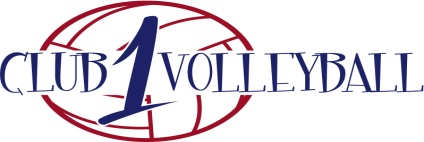 GIRLS TRAVEL INFORMATIONDear Club 1 Families-It is hard to believe but the travel season is fast approaching.  The Diggin in the Dells tournament is the weekend of April 8th-9th, 2017 for 13 Royal, 13 White and 13 Blue.  Since we do not know if we are morning or afternoon on the first day of play, please plan to arrive the day before play begins.  We are guaranteed match play on both days.  Please see below for exact travel information.    All athletes will travel to Wisconsin and stay with their families for the duration of the tournament.  Parents will also transport their child to and from the playing facility each day.  If you are not planning on attending the tournament with your daughter and need assistance in coordinating their transportation and lodging with another family, please do not hesitate to contact me.The exact tournament schedule will not be available until one week before the tournament.  Playing time waves (meaning AM or PM start times) will be available two weeks before the tournament begins.  Once that schedule becomes available it will be immediately emailed to our families.  According to the tournament website, all matches will be played at the Wisconsin Dells Center (4031 River Road, Wisconsin Dells, WI 53965).  There is a parking fee at the Dome as well as admission fees each day of the tournament (the athlete is free).   Each team is guaranteed match play on both days.  Please note that no athlete is permitted to leave the tournament until all playing and officiating duties are complete on the final day of play.  At this time we are not permitted to book a block of rooms for our families without using the exact amount secured.  Since this is not a ‘stay to play’ tournament, our families can choose to stay at a hotel that is best for them.  Our coaching staff will be staying at The Great Wolf Lodge.  If you have never been to the Dells, or would like help securing a hotel, please feel free to contact our travel agent.  Terri Freeman can be reached at 630.420.0400 or tfreeman@abbeytvl.com Please pay close attention to how many nights you are booking, the parking fees at the hotel and the cancellation policies.  While Club 1 can recommend several hotel options for our families, we also have to follow the guidelines and procedures set forth by the hotel and do not have the ability to override their policies.  If you have any further questions, please do not hesitate to ask.  We wish all of our teams the best of luck.Brie IsaacsonBrie Isaacson